Prof (Dr.) Mohmmad Ahmad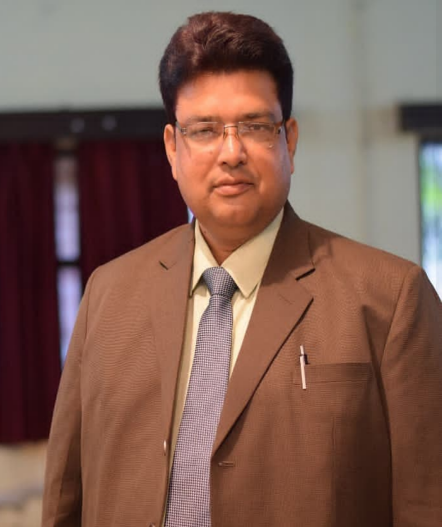 Residential address: Plot No.2, Sir Sayed Nagar, Adjacent to Garments Factory, Near JankipuramSector-6, Lucknow (U.P.), IndiaPostal address:Dr. Mohmmad Ahmad( Professor)Faculty of Law, University of LucknowT: +91-9415836113; +91-8090623232E-Mail: mohdahmad052@gmail.comLegal EducationLL.D. (Post-Doctorate):  L.U. (2015)	LawPh.D.:  D.D.U.G.U. (2001)		Law    LL.M:A.M.U. Aligarh (1996)	LawNET U.G.C: New Delhi (1998)	LawTeaching ExperienceLecturer in Law, D.D.U Gorakhpur University from 29/01/1997 to 10/10/1998 (On Honorarium). Lecturer Department of Law, S.V.P.G. College, Deoriafrom06/01/1999 to 07/12/2000(On Honorarium) Lecturer Department of Law, S.V.P.G. College,Deoria from 08/12/2000 to 16/06/2005 (Permanent Lecturer).Associate Professor Department of Law, University of Lucknow from 17/06/2005 to December 2015.Professor of law department of law, university of lucknow from December 2015 and continuing as professor, university of lucknowResearch ExperienceLL.D. – “Dimensions of Environmental Problems and Global Warming-A study in National and International Law Perspective.”Ph.D.- “Right to privacy-Judicial Evaluation.”LL.M- “Application of Death Penalty - ‘Rarest of Rare’-Apex court case analysis”  Supervised many Dissertation of LL.M. Students.Supervised LL.D.: One (Awarded)Supervised Ph.D.: FourSupervising Ph.D.: ThreeAdministrative ExperienceAssistant O.S.D Examination, University of Lucknow(2006-2007)Assistant D.S.W., University of Lucknow (2007-2008)Assistant Proctor, University of Lucknow(2008-2009)O.S.D. Law (Exams),University of Lucknow(2012-2013)Proctor in charge, University of Lucknow, New CampusRole in the corporate life of the UniversityMember Purchase Committee 2012Member Cultural and Sports Committee 2013Participated in legal literacy awareness program organized by the Faculty of Law University of Lucknow on 27/9/14. Participated in Blood donation camp organized by the Faculty of Law University of Lucknow on 27/9/14 Member Curriculum Development Committee 2014 Contributed two Books in the R.U. Singh Library Faculty of Law University of Lucknow PublicationsPrivacy, Infringement (Published in Law teller of April 1997). Obscenity (Published in law teller of Oct. 1997) Architect's and Engineer's Liability for Negligence, (Published in Law teller of Sept. 1998).Right of Privacy Scope and Extent: (Published in Civil and Military Law Journal) Vol 33 No. 4 (132] Right to Privacy: Apex court case Analysis (Published in Civil and Military Law Journal)Vol. 35 No. 2 (138) Concept of Corporate Governance issues and Challenges abstract Published in Souvenir of National Seminar held in March. 29 30, 2008). Protection of Privacy in Islam (Published in Civil and Military Law Journal) Vol. 36 No. 1(141)Capital Punishment, an Introduction (Published in We and You Magazine) Legal Aid Movement in India and the Constitution (Published in Civil and Military Law Journal) Vol. 42 No. 3+4, (171-172)Persons with HIV/AIDS and their Human Rights A Socio Legal Study (Published in Civil and Military Law Journal)Vol. 43 No. 1+2, (173-174)Global Warming: Causes and Effect -A Critical Study (Published in civil and Military law Journal) Vol. 45 No. 3, (183)Plea Bargaining: A Comparative Study in Indian Perspective (Published in civil and Military law Journal)Vol. 45 No. 3, (183). Geographical Indications A Study in Indian Perspective (organized by International Council Of the jurists National Human Rights Commission of India) (11 to 12 December 2010). Role of Higher Judiciary and the Indian Constitution - An Analysis. (Vol-I) (January-March 2013)ISSN:2230-9896Panchayats in India: Where the Government Meets at the Grass Root Level, Jigyasa (Vol- VI) No. 1(March 2013)ISSN:0974-7648Right to Shelter as a Basic Human Rights- A Study in Indian Perspective: (Published in Civil and Military Law Journal) Vol 49 No. 2, (April June 2013)ISSN:0045-7043Gender Discrimination and Sexual Harassment at Workplace: An Analysis (Published in Journal of Legal Studies, Vol. 1, Issue Il (July 2013) ISSN: 2321-1059Intellectual Property Rights- A study in Human Rights Perspective (Published in CIVIL & MILITARY LAW JOURNAL vol. 50, number 2, April June 2014) (202) ISSN:0045-7043.Climate change and forced migration: Civil and Military Law Journal, vol.50 (203) No.3. July-September 2014) ISSN: 0045-7043Right to Health- A study in National and International Law Perspective. (Under Publication)Environmental Problems and Global Warming: A Study in National and International Perspective (Published in Edited Book Sukriti).The Evolution of Corporate Social Responsibility India-An Analysis (Published in Civil and Military Law journal, Vol51, No.2)Disabled Persons and their Human Rights (Published in Civil and Military Law journal, Vol51, No.2)Health as Fundamental Right under Indian Constitution (Published in Religion and law Review VolXXIV No. 2 2015)Seminar/ConferencesInternational:International Environment Law, Recent Trends in Teaching and Law of the Sea, (OrganizedSociety of International Law, New- Delhi) (8 to 10 December 2007)International Law in the Contemporary World, (Organizedbythe Indian Society of International Law at New Delhi) (1 to 4 Feb.2009).Geographical Indications: A Study in India Perspective, (Organized by International council of jurists, National Human Rights Commission of India, All India Bar Association, Indian Council of Jurists) (11 to 12 December 2010).Prominence of Human Rights in the Criminal Justice System. History and Development of Indian Criminal Justice in the light of Judicial Activism (Organized by Ambedkar chair, Dr. B.R. Ambedkar University Agra) (30 to 31 March 2012).Pollution free environment as basic human rights- A study in National and international perspective) (30 to 31 March 2012)Future of Human Right, Humanity and Culture in Emerging Globalized World. (Organized by All India Rights Organization (AIRO), Lucknow) (9 to 10 Dec.2012).“Employment Generation in Developing Countries Challenges and Opportunities" (Organized by Swami Shukdevanand P.G. College, Shahjahanpur in Collaboration with Institute of Applied Manpower Research, Planning Commission, Government of India) (23 to 24 Feb 2013).International Conference of Jurists on International Terrorism (Organized by International Council of jurists All India bar Association Indian Council of Jurists) (5 December 2013).Presented a paper on Climate Change and Human Health- A study in National and International perspective (Organized by ISIL) (7-8 May 2016).a. Two decades of the WTO: issues and challenges.b. The Paris agreement on climate change: Challenges for the future.c. Law of the sea: Contemporary challenges.d. Protection of refugees: Present challenges and probable solutions.i. Refugees, use of force and R2P: contemporary legal Issues.ii. Protection of Refugees during armed conflict, Emerging legal Regime.(organized by ISIL, New Delhi) (7 to 8 May 2016).(A) International Environmental Law General Principles of International Environmental Law.Emerging International Environmental Regimes and India’s National Policy.Environment and sustainable Development andEnforcement of International and National Environmental Law.(B) Teaching and Research in International LawTeaching and Research Methodologies in International Law.Importance of public International Law.Contemporary Challenges to International Law.New Emerging Areas of International Law.(C) Law of The SeaOverview of 25years of Law of the sea Convention.Maritime Boundaries in South Asia.Uses and Abuses of Exclusive Economic Zone.(organized by ISIL, New Delhi) (8 to 10 December 2007)(A) Recent Developments in International Law: Emerging World Perspectives(B) Emerging Legal Regime Relating to Nuclear Energy & Space Law.(C) International Commercial Contracts: Investments Laws & ADR(D) Enforcement of Foreign judgement and Arbitration Awards (E) Climate Change(F) WTO & IPR(6th International Conference on International Law in the Contemporary World) (1 to 4 February 2009)Right to Education- As Basic Human Right (organized by All India Rights Organization) (9&10 December 2012)B. National conferences & seminars:Constitution, Oppressed Segment and Minority: A Socio-Legal Perspective (Organized by Dr. Ambedkar Chair of Legal Studies and Research, Department of Law, AMUAligarh (U.P.) India) (27 to 28 March 2004).New Economic Policy and Corporate Governance; (Organized by Faculty of Law, University of Lucknow) (March 2008).Regional Consultation for Electoral Reforms in India (Organizedby Dr. R.M.L. National Law University, Lucknow) (30 Jan 2011).Social Justice, Indian Constitution and Dr. Ambedkar; (Organized by University of Lucknow) (14 April 2011). Indian Judicial system Past, Present and Prospects (Organized by Meerut College, Meerut. Sponsored by: ICSSR, New Delhi) (April 2012).The Protection of Women from Domestic Violence Act.2005; Its Use and Misuse in India (Organized by Shia P.G.College, Lucknow) (13 to 14 Oct.2012).Emerging Dimensions of Human Rights in present Scenario (Organized by S.S. Law College, Shahjahanpur Sponsored by UGC, New Delhi) (24 to 25 Nov.2012).Media and Law Interface: issues and Challenges; (Organized by Centre for Criminal Justice Administration, Dr. R.M.L. National Law University, Lucknow) (28 to 29 Dec.2012)."Affirmative action: Women and Law (organized by faculty of Law, University of Lucknow) (4 May 2014).As Resource Person in the U.G.C. sponsored Seminar organized by S.V. P.G College Deoria (U.P.) held on (27 to 28 Feb 2015).Presented paper on Empowerment of Women and Health- A socio-legal Jurisprudence Study.(Organized by Department of Psychology) (27 to 28 February 2015).Presented Paper on Right to health as a human right (Organized by SS Law College Shahjahanpur Sponsored by UGC).Presented a paper on- Status of legal Education in India- An analysis (Organized by SS Law College) 02 Mar 2015.Presented a paper on “Law, Social Transformation and Scheduled Castes & Scheduled Tribes” (Organized by Faculty of Law, University of Lucknow, Lucknow) 3rdMay 2015.Babasaheb Bhimrao Ambedkar and Social Justice (Organized by Department of law School for legal studies Babasaheb Bhimrao Ambedkar University) 22 Sep 2015.Science of Surrogacy and Prospect of proposed Law in India(organized by Indian Society of International Law) 19-20 Mar 2016.Presented on Impact of legal Education in the growth of nation- An Analysis (organized by LUACTA &Mumtaj P.G. College) 11 Sep 2016.Presented a paper on Child Rights and Child Protection: A socio-legal Perspective (Organized by All India Rights Organization) 11 Nov 2016.Presented a paper Concept of Secularism- An analysis in the light of Indian Constitution (organized by SS Law College, Shahjahanpur) 9-10 Dec 2017.Prison Administration in India (Organized Unity P.G. Law College, Lucknow) 04 Aug 2018.BharityanBhasaon Mein Shabdawali: Kal,aajaurkal (organized by Scientific and Technical Terminology at Department of Commerce and Business Studies, Jamia Millia Islamia University, New Delhi 05 July 2017.Dalit Empowerment: Myth and Reality (Organized by Department of Social Work, University of Lucknow, Lucknow) 07 Nov 2015.Concept of Social justice and Dr. Ambedkar: An Analysis (organized by faculty of law, university of Lucknow, Lucknow) (14 april 2011)Electoral Reforms in India- A joint initiative of Ministry of Law & Justice (organized by RMNLU, Lucknow) (30 January 2011).Presented a Paper on the topic “Constitution and the role of Indian Judiciary – An Analysis (organized by Meerut college, Meerut) (14 &15 April 2012).Domestic violence and its Impact on Society- A Critical Evaluation (organized by Shia P.G. College, Lucknow) (13&14 October 2012)As a resource personAssisted as co-Chairperson in Second Technical Session Meerut College, Meerut.F.M. Radio (Participated in discussion on Environmental Law).Refresher Course (Organized by Academic Staff College, D.D.U Gorakhpur University Gorakhpur).As Resource Person in the U.G.C. sponsored Seminar organized by S.V. P.G College Deoria (U.P.) held on (27 to 28 Feb 2015).Refresher course organized by Academic Staff College, Un University of Lucknow. (15 Feb. 2013).Pre- Ph.D. course in Law organized by C.C.S. University, Meerut College Meerut. (23 June 2014).Pre- Ph.D. course in Law organized by C.C.S. University, Meerut conducted by Meerut College Meerut. (24 June 2014).Pre- Ph.D. course in Law organized by C.C.S. University, Meerut conducted by Meerut College Meerut. (2 November 2014).Pre – Ph.D. course in Law organized by C.C.S. University, Meerut conducted by Meerut College Meerut. (3 November 2014).Refresher course organized by Academic Staff College D.D.U. Gorakhpur University, Gorakhpur.Assisted as co-chairperson in National Seminar (Organized by LUACTA &Mumtaj P.G. College, Lucknow).Played active role as evaluator in Dr RU Singh Memorial National Legal Article Writing Competition 2017 (Organized by Faculty of Law, University of Lucknow, Lucknow).Delivered a lecture on the topic Judicial Independence and accountability of judges (Organized by Meerut College Meerut) 03 Nov 2014.Delivered a lecture in the topic Judicial Activism in India (Organized by Meerut College Meerut) 24 June 2014.Delivered a lecture on the topic Review of Literature in Legal organized by Faculty of Law, Meerut College Meerut 03 Sep 2015.Delivered a lecture on the topic “Contemporary Trends in Legal Research” 03 Sep 2015Delivered lecture on the topic “Free Press and Independent Judiciary) Faculty of Law, Meerut College Meerut 02 Sep 2015.Delivered a lecture on “Doctrinal or non-empirical Legal Research” Faculty of Law, Meerut College Meerut, 02 Nov 2015.Delivered a lecture on “Concept of Traditional Knowledge: An Analysis in Indian Perspective” Organized by Lucknow Model Institute of Management 25 Nov 2015.Delivered a lecture on “Intellectual Property Right as basic human right” organized by Lucknow Model Institute & Management 05 Oct 2015.Invited lecture on “Constitution Remedies” 11 Jun 2014.Delivered a lecture on “Reform in Judicial system (23 Sep 2017) Faculty of Law, University of Lucknow.Technical Session on “Electoral Disputes” on one day National Seminar on Electoral Reforms in India, Faculty of Law, University of Lucknow 31 Jan 2017.Delivered a lecture on “Separation of Power: Its applicability in Indian Government System” Organized by SRM University, Lucknow.Co-chaired a session on Higher Education: Issues, Challenges, Prospects and Strategies (organized by LUACTA and Mumtaz P.G. College, Lucknow) (11 September 2016)Delivered a lecture on the topic “Commercialization of Education and its Impact (organized by Meerut College Meerut) (03 September 2015).Delivered a lecture on the topic “collection of Data’s in Legal research” (organized by Meerut college, Meerut) (23 June 2014).Training courseYouth Leader Training Course on Drinking Water under Eco- Development Camps, Sponsored by Department of Environment (Govt.of India) Organized by Gorakhpur Environmental Action Group(20 to 24 Oct.1985).Short-term Course organized by Academic Staff College, University of Lucknow, sponsored by U.G.C.ReferencesProf. Balraj Chauhan (Former Vice Chancellor, National Law University Bhopal and RML. National Law University Lucknow).Prof. S.K. Singh (Former Vice Chancellor, Bhoj University, Bhopal).Prof. Faizan Mustafa, (Vice Chancellor, National Law University NALSAR, Hyderabad). Organizing SecretaryOrganizing Secretary of National Seminar on Goods & Services Tax in India (Organized by Faculty of Law, University of Lucknow) 07 Nov 2017.Organizing Secretary of International Seminar on Global Challenges and Solutions (Organized by Faculty of Law, University of Lucknow, Lucknow) 14-15 April 2018.Faculty Co-Ordinator in Organizing RU Singh Memorial Debate and Essay Writing Competition 2017 on Faculty of Law, University of Lucknow 23 Sep 2017.Fields of interestConstitutional Law.Criminal Law Environmental LawPersonal ProfilePermanent Address: Plot No.2,Sir Sayed Nagar, Adjacent to Garments Factory, Near Jankipuram; Sector-6,Lucknow (U.P.),IndiaLanguage Known:Hindi, EnglishNationality:IndianDOB:06 July 1969Family Background:Father- Late Mr. S.M. Kamil